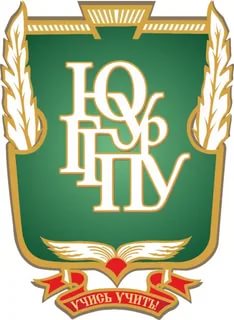 МИНИСТЕРСТВО ПРОСВЕЩЕНИЯ РОССИЙСКОЙ ФЕДЕРАЦИИФедеральное государственное бюджетное образовательное учреждениевысшего образования«ЮЖНО-УРАЛЬСКИЙ ГОСУДАРСТВЕННЫЙ ГУМАНИТАРНО-ПЕДАГОГИЧЕСКИЙ УНИВЕРСИТЕТ»(ФГБОУ ВО «ЮУрГГПУ»)ФАКУЛЬТЕТ ПОДГОТОВКИ УЧИТЕЛЕЙ НАЧАЛЬНЫХ КЛАССОВКАФЕДРА ПЕДАГОГИКИ, ПСИХОЛОГИИ И ПРЕДМЕТНЫХ МЕТОДИКТема выпускной квалификационной работыВоспитание чувства любви к своей Родине у младших школьников посредством внеурочной деятельностиВыпускная квалификационная работа по направлению44.03.01. Начальное образованиеНаправленность программы бакалавриата«Начальное образование»Форма обучения очнаяЧелябинск2020 годВВЕДЕНИЕС введением закона «Об образовании в РФ» от 2012 г. изменились принципы государственной политики в сфере образования. Одним из приоритетных принципов стал принцип воспитания патриотизма у школьников [46].В соответствии с Концепцией духовно-нравственного развития и воспитания личности гражданина России (от 2009 г.) патриотизм является базовой национальной ценностью, которая включает в себя любовь к России, к своей малой Родине.Воспитание у младших школьников чувства любви к своей Родине является одной из первостепенных воспитательных задач современной начальной школы в соответствии с требованиями Федерального государственного образовательного стандарта (от 2009 г.), который гласит, что выпускник начальной школы должен «любить свой народ, свой край и свою Родину» [45].Личность младшего школьника формируется в семье, неформальных сообществах, в сфере массовой информации, отдыха и т.д. Но наиболее системно и последовательно развитие и воспитание личности происходит в начальной школе. Наибольшим потенциалом для воспитания чувства любви к своей Родине у младших школьников обладает внеурочная деятельность.Таким образом, на современном этапе образования проблема воспитания у младших школьников чувства любви к своей Родине является актуальной. Проблема патриотического воспитания нашла отражения в трудах Азаровой А. В., Вишняковой С. М., Караковского В. А., Курбениной О. А., Лихачёва Д. С., Маниной Л. И., Ушинского К. Д. и др.Изучением возможностей внеурочной деятельности, её особенностей занимались следующие педагоги и исследователи: Гладкова А. П., Григорьев Д. В., Енин А. В., Казаренков В. И., Молчанова А. В., Степанов П. В.,  и др.Анализ научной, педагогической литературы и реальной практики по данной теме позволили нам сформулировать существующее противоречие: между необходимостью воспитания чувства любви к своей Родине у младших школьников и недостаточным методическим обеспечением по данной проблеме.Выявленное противоречие обозначило проблему исследования: каковы возможности внеурочной деятельности в воспитании у младших школьников чувства любви к своей Родине?Цель исследования: изучить теоретические основы воспитания чувства любви к своей Родине у младших школьников для разработки фрагмента программы внеурочной деятельности, направленного на воспитание чувства любви к своей Родине.Объект исследования: воспитание чувства любви к своей Родине у младших школьников.Предмет исследования: воспитание чувства любви к своей малой Родине у младших школьников посредством внеурочной деятельности.В соответствии с целью, объектом и предметом исследования мы поставили следующие задачи:Задачи:Определить содержание основных понятий темы исследования.Выявить роль внеурочной деятельности в воспитании чувства любви к своей Родине у младших школьников.Проанализировать результаты эксперимента.Разработать фрагмент программы внеурочной деятельности по воспитанию чувства любви к своей Родине у младших школьников.Методы исследования: теоретический анализ психолого-педагогической и методической литературы; эмпирические методы – анкетирование; методы обработки данных (методы математической статистики, качественный анализ).Экспериментальная база: исследование проводилась на базе МАОУ СОШ г. Усть-Катав Челябинской области среди обучающихся третьих классов.Практическая значимость: разработанный фрагмент программы внеурочной деятельности, направленный на воспитание чувства любви к своей Родине, может быть использован в работе учителями начальных классов.Структура работы: работа состоит из введения, 2 глав, заключения, 5 таблиц, 3 рисунков, списка использованных источников (51 источник).ГЛАВА 1. ОСВЕЩЕНИЕ ПРОБЛЕМЫ ВОСПИТАНИЯ ЧУВСТВА ЛЮБВИ К СВОЕЙ РОДИНЕ У МЛАДШИХ ШКОЛЬНИКОВ ПОСРЕДСТВОМ ВНЕУРОЧНОЙ ДЕЯТЕЛЬНОСТИ В ПСИХОЛОГО-ПЕДАГОГИЧЕСКОЙ ЛИТЕРАТУРЕ1.1. Содержание основных понятий темы исследованияВ настоящее время в нашей стране ведётся работа по созданию системы формирования гражданственности и патриотизма у подрастающего поколения на. Сегодня особенно остро стоит проблема формирования патриотических чувств у подрастающего поколения. Эта проблема имеет особенно важное значение по следующим причинам: рост уровня информированности молодёжи, происходят процессы демократизации  и  появление многопартийной системы, которые создают определенные трудности в понимании подрастающим поколением сущности гражданственности и патриотизма, потому что современное поколение не прошло того гражданско-патриотического воспитания, которое прошли люди старшего поколения [51].Теоретическое содержание воспитания чувства любви к своей Родине у младших школьников посредством внеурочной деятельности основано на определениях: воспитание, любовь к Родине, внеурочная деятельность. Проанализировав психолого-педагогическую и методическую литературу, мы подобрали следующие определения  этих понятий. В Федеральном Законе «Об образовании в РФ» (от 2012 г.) под воспитанием подразумевается деятельность, которая направлена на развитие личности, создание условий для самоопределения и социализации ученика на основе социокультурных, духовно-нравственных ценностей и принятых в обществе правил и норм поведения в интересах человека, семьи, общества и государства. (закон об образовании) [46].В Концепции духовно-нравственного развития и воспитания личности гражданина России (от 2009 г.) сказано, что воспитание – это организованный педагогом, целенаправленный процесс развития ученика как личности, гражданина, освоения и принятия им ценностей, нравственных установок и моральных норм общества [14].В толковом словаре Ушакова Д. Н. воспитание определяется как систематическое воздействие на развитие ребенка [44].Заслуженный деятель науки РФ, доктор педагогических наук Сластёнин В. А. считает, что под воспитанием следует понимать процесс целенаправленного влияния, цель которого усвоение ребёнком необходимого для жизни в обществе социального опыта и формирование системы ценностей, принятой обществом [41].В нашем исследовании мы будем придерживаться определения, которое дано в Концепции духовно-нравственного развития и воспитания личности гражданина России.Одним из основных принципов государственной политики в сфере образования является принцип гуманистического характера образования, который подразумевает развитие личности, воспитание гражданственности и патриотизма [46].Описанный в Федеральном государственном образовательном стандарте начального общего образования «портрет выпускника начальной школы» гласит, что ученик должен любить свой народ, свой край, свою Родину [45].Кроме того, в личностных результатах освоения основной образовательной программы начального общего образования, которые описаны в ФГОС НОО  говорится о том, что у обучающегося должны быть сформированы основы гражданской идентичности, чувства гордости за свою Родину, российский народ и историю России, осознание своей этнической и национальной принадлежности; формирование ценностей, принятых российским обществом [45].В российском государстве приняты десять базовых национальных ценностей, которые должны принять и усвоить обучающиеся. И одна из них – патриотизм. Под патриотизмом понимается чувство и сформировавшаяся позиция верности своей стране и солидарности с её народом,  чувство гордости за своё Отечество, малую родину, где гражданин родился и рос, активную гражданскую позицию, готовность к служению Отечеству [14].В более узком смысле патриотизм – любовь к России, к своему народу, к своей малой родине, служение Отечеству [14].Слово «патриотизм» пришло к нам из древней Греции, где оно означало «соотечественник», «любовь  к Родине», «Родина», готовность к его защите от нападения врагов [2].Куренбина Оксана Андреевна, научный сотрудник Уральского государственного педагогического университета, предлагает четыре подхода к определению понятия «патриотизм». Рассмотрим каждый из них.«Чувственный патриотизм» - в его основе лежит эмоциональное восприятие мира, в котором живет человек. В частности из эмоционального восприятия возникают понятия малой и большой Родины. В эмоциональном восприятии измеряются ценностные ориентации человека, группы, общества и т.д. Этим направлением занимались такие учёные как Потапов В. П., Терехов В. М. и др. [24].Во втором подходе патриотизм рассматривается с точки зрения общественного феномена (Вырщиков А. Н, Чаусов М. Л. и др.). Этот подход ложится в основу патриотических программ российских школ. Он включает в себя развитие чувства гордости за свою Родину, порождает желание узнать её, понять и улучшить.В третьем подходе главным является события из истории, в основном связанные с победами российской армии в войнах. Патриотизм будущего основывается на долгосрочных программах по развитию региона. Его Куренбина О. А. предлагает назвать «патриотизмом дел». В целом, в этом подходе мы только анализируем действия политической элиты (Муратова А. С., Вланд Л. Э.). Четвёртый подход, который выделяется, междисциплинарный подход. В этом подходе патриотизм выступает как общественная и личная ценность человека. Этим подходом занимались Темницкий А. Л., Ионина Л. Г., Черныш Н. И. и др. [24].В современной педагогической практике под патриотическим воспитанием понимается целенаправленный творческий процесс взаимодействия учителя и ученика по формированию патриотизма как нравственного качества личности [25]. По мнению Маниной Л. И., патриотизм выражает отношение личности к своей Родине, к ее историческому прошлому и настоящему. Патриотизм включает в  себя взаимосвязанную совокупность нравственных чувств и черт поведения. Однако нельзя рассчитывать, что необходимые для общества нравственные качества сами «произрастут» в сознании подрастающего поколения: их надо «активно и искусно культивировать» [29].По вопросу определения сущности критериев нравственного воспитания и особенностей содержания критериев патриотического воспитания в отечественной педагогической науке единой точки зрения не сложилось. Проблемой критериев нравственного воспитания в отечественной педагогической науке занимались Божович Л. И., Болдырев Н. И., Дробницкий О. Г., Караковский В. А., Лихачев Б. Т., Марьенко И. С., Новикова Л. Н., Фокин В. А. и др. В последние годы вопрос о критериях нравственного и патриотического воспитания школьников рассматривался в исследованиях Балагланова А. Р., Кузнецовой Л. В., Мельниковой Н. А. [29].В качестве основы для выявления критериев уровня патриотической воспитанности личности можно предложить обобщенную цель патриотического воспитания – формирование патриотизма как комплексного элемента нравственно-политической культуры, включающего в себя когнитивный, эмотивно-мотивационный, поведенческий компоненты. Следовательно, и критерии патриотического развития личности школьника должны отражать не только его знания о патриотизме (когнитивный компонент), но и патриотические чувства (эмотивно-мотивационный компонент), и патриотическую деятельность (поведенческий компонент) [29].Когнитивные критерии целесообразно рассматривать как наличие у школьника достаточного объема патриотических знаний, которые могут стать базой возникновения патриотических чувств и мотивов патриотического поведения. Эмотивно-мотивационные критерии предполагают наличие у школьника патриотических чувств и мотивов патриотического поведения. Поведенческие критерии проявляются в патриотических поступках, патриотической деятельности. В нашей работе акцент ставится именно на чувственный критерий, то есть эмотивно-мотивационный. Именно этот критерий будет рассматриваться нами в следующих направлениях: уровень сформированности мотивов патриотического воспитания и наличие патриотического чувства. Для младших школьников эмотивный критерий патриотического воспитания, по мнению Маниной Л. И., сводится только к патриотическим чувствам. Учитывая возрастные особенности младших школьников, оценивать уровень сформированности у них таких личностных качеств, как патриотические убеждения, преждевременно. Как известно, мотивация деятельности личности в психологии рассматривается как совокупность мотивов, побуждающих к действию, к достижению цели, как совокупность причин психологического характера, объясняющих поведение человека, его начало, направленность и активность. Применительно к ученикам младшего школьного возраста правомерно говорить только о таких мотивах деятельности, как чувства, интересы, желания. Таким образом, эмотивно-мотивационные критерии патриотического воспитания включают в себя эмотивную составляющую (патриотические чувства к семье, к родине; эмоциональную оценку своей общественно-полезной и учебной деятельности) и мотивационную составляющую (эмоциональные или когнитивные побуждения к патриотической деятельности).Следовательно, для младших школьников патриотическое поведение может проявляться в участии в соответствующих их возрасту патриотических действиях, организованных чаще всего учителями. Все это позволяет включить в группу поведенческих критериев патриотического воспитания младших школьников сформированность навыков патриотического поведения в видах деятельности, соответствующих их возрасту [29].Интересно мнение Мартышовой Д. А., которая считает, что чувство патриотизма – устойчивое переживание человеком своего положительного отношения к Родине, а для того, чтобы оно возникло, человек должен получить знания об истории и культуре не только своей большой Родины, но и своего края, своей малой родины [30].Мы в нашей работе будем придерживать определения из Концепции  духовно-нравственного развития и воспитания личности гражданина России, которое гласит, патриотизм – это любовь к России, к своему народу, к своей малой родине, служение Отечеству. Опираясь на данное определение, мы можем сделать вывод, что понятие «любовь к Родине» и «патриотизм» взаимозаменяемы.Учёт возрастных особенностей детей младшего школьного возраста позволяет утверждать, что в этом возрасте у ребёнка невозможно полностью сформировать те или иные понятия, воспитать определённые качества. Поэтому мы считаем, наиболее целесообразно говорить о приобщении младших школьников к базовым национальным ценностям. В словаре Ожегова С.И. дано определение слову «приобщить». Это значит дать возможность включиться в какую-нибудь деятельность, сделать участником чего-нибудь [34].Итак, роль учителя заключается в организации деятельности по усвоению и принятию базовых национальных ценностей, которая вызовет некоторые эмоциональные переживания школьника, деятельности, которая побудит школьника к проявлению каких-либо нравственных умений на основе принятых ценностей, которая поможет ему стать субъектом процесса усвоения базовых национальных ценностей [7].Согласно личностно-деятельностному подходу знания о базовых национальных ценностях будут более глубокими и осознанными, если они будут приобретены в ходе значимой для обучающихся деятельности. Поэтому желательно добавить в занятия упражнения и игры, направленные на формирование у обучающихся знаний о базовых национальных ценностях, на осознание полученных ими знаний и формирование положительного отношения к ним [7].Идея использования местного материала (то есть материала города или села, в котором живёт ученик) в преподавании зародилась в городских училищах с момента введения в них естествознания как учебного предмета в 1786 году. Зарождение «родиноведения» и «отечествоведения» происходило в 60-е годы XIX века, когда вырабатывалось содержание, методы и формы преподавания естествознания в начальной школе. Этим занимались такие педагоги как Вессель Н. И., Семенов Д. Д., Ушинский К. Д. Они доказали необходимость использования краеведческого материала в обучении, определены принципы его отбора и формы изучения [13].Изучение краеведения вызывает интерес у современного общества. Это объясняется тем, что России вступила в систему мировой культуры и, в связи с этим, необходимостью повышения уровня патриотического воспитания младших школьников. Кроме того, стандартизация образования  потребовала учета  национальных, региональных и этнокультурных особенностей субъектов Российской Федерации [13].Воспитание любви к родному краю способствует патриотическому воспитанию младших школьников, становлению активной гражданской позиции, которая включает в себя ответственность за настоящее и будущее своей «малой Родины». Знание родного края будет способствовать воспитанию поколения людей, которые будут любить свою Родину и заботиться о ней. Старт патриотического  воспитания  – это  воспитание  любви  и  привязанности  к родному  дому.  Со временем  понятие  «малая  Родина»  углубляется, воспитывается любовь к  Отечеству как единственной, уникальной для каждого человека Родине, посланной ему судьбой, завещанной его предками [31].Ценностные ориентиры начального общего образования конкретизируют личностный, социальный и государственный заказ системе образования, выраженный в Требованиях к результатам освоения основной образовательной программы, и отражают следующие целевые установки системы начального общего образования – формирование основ гражданской идентичности личности на основе: чувства сопричастности и гордости за свою Родину, народ и историю, осознания ответственности человека за благосостояние общества [38].В примерной основной общеобразовательной программе начального общего образования описана программа духовно-нравственного воспитания, развития обучающихся начальной школы.Организация духовно-нравственного развития, воспитания и социализации обучающихся осуществляется по нескольким направлениям. Одно из них гражданско-патриотическое.Это направление подразумевает под собой усвоение и принятие следующих ценностей: любовь к России, своему краю и своему народу; правовое государство; служение Отечеству; закон и правопорядок; гражданское общество; свобода личная и национальная; доверие к людям, институтам государства и гражданского общества [38].Согласно ПООП НОО гражданско-патриотическое воспитание осуществляется по следующим направлениям:ценностные представления о любви к России, народам Российской Федерации, к своей малой родине,первоначальные нравственные представления о долге, чести и достоинстве в контексте отношения к Отечеству, к согражданам, к семье, школе, одноклассникам,элементарные представления о политическом устройстве Российского государства, его институтах, их роли в жизни общества, важнейших законах государства,представления о символах государства - Флаге, Гербе России, о флаге и гербе субъекта Российской Федерации, в котором находится образовательная организация,интерес к государственным праздникам и важнейшим событиям в жизни России, субъекта Российской Федерации, края (населенного пункта), в котором находится образовательная организация,уважительное отношение к русскому языку как государственному, языку межнационального общения,ценностное отношение к своему национальному языку и культуре,первоначальные представления о народах России, об их общей исторической судьбе, о единстве народов нашей страны,первоначальные представления о национальных героях и важнейших событиях истории России и ее народов,уважительное отношение к воинскому прошлому и настоящему нашей страны, уважение к защитникам Родины. В этом направлении обучающиеся знакомятся с историей и культурой родного края, народным творчеством, этнокультурными традициями, фольклором, особенностями быта народов России (в процессе бесед, сюжетно-ролевых игр, просмотра кинофильмов, творческих конкурсов, фестивалей, праздников, экскурсий, путешествий, туристско-краеведческих экспедиций, изучения вариативных учебных дисциплин).Чувство  патриотизма,  выражаемое,  прежде всего, в привязанности к родным местам, т. е. малой родине, зарождается и проходит становление ещё в детские, школьные годы в семье и других воспитательно-образовательных средах. Ведущее место в процессе становления патриотического сознания учащихся занимает содержание образования [6].Период младшего школьного возраста по своим психологическим характеристикам наиболее благоприятен для начала работы по воспитанию патриотизма, так как ребёнок отвечает доверием взрослому, ему присуща подражательность, внушаемость, эмоциональная отзывчивость, искренность  чувств, вера в безусловность и необходимость соблюдения нравственных норм. Полученные знания, пережитые глубокие эмоции и яркие впечатления детства остаются с человеком на всю жизнь. В младшем школьном возрасте развивается способность наблюдать, анализировать происходящие события и явления, устанавливать причины и следствия, сравнивать и дифференцировать поведение, обобщать и делать соответствующие выводы, выражать собственное отношение к происходящему, что служит психологической основой реализации патриотического воспитания учащихся на начальной ступени образования [18].Лихачёв Д. С.  Говорил, что  «Любовь к родному краю, знание его истории – основа, на которой только и может происходить рост духовной культуры целого общества. Культура – как растение: у неё не только ветви, но и корни. Особенно важно, чтобы рост начинался с корней» [26]. Караковский В. А. считает, что отношение людей к Родине делится на два вида: глубокое, неискоренимое патриотическое чувство, которое ведёт к активной позиции; вандализм и циничный отказ от своей Родины, положение предателя [22].По мнению Караковского В. А., тема «малой Родины» является очень эффективной для воспитания чувства патриотизма. Начинать воспитательную работу желательно с простого и близкого, с того, что находиться вокруг младшего школьника каждый день, чего он иногда даже не видит. «Уметь в малом увидеть черты большого, в обычном – прекрасное – непростое, но очень важное умение человека» [22].Подводя итог всему вышесказанному, мы делаем вывод, что патриотическое воспитание младших школьников включает в себя систематическую и целенаправленную деятельность образовательных организаций, органов государственной власти и общественных организаций по формированию у обучающихся патриотического сознания, чувства верности своему Отечеству, готовности к выполнению гражданского долга. Кроме того, это непрерывный, последовательный педагогически организованный процесс освоения ценностей, отношения к малой Родине, языку,  своему народу, его традициям, обычаям, идеалам, обеспечивающих патриотическое становление личности ребёнка [21].Стратегия развития воспитания в Российской Федерации на период до 2025 года предписывает обновление содержания воспитания, внедрение новых форм и методов, основанных на лучшем педагогическом опыте в сфере воспитания, что способствует эффективной реализации воспитательного компонента Федерального государственного образовательного стандарта Согласно Стратегии патриотическое воспитание подразумевает формирование у обучающихся патриотизма, чувства гордости за свою Родину, готовности к защите Отечества, ответственности за будущее России на основе развития программ патриотического воспитания. Среди существующих трудностей при реализации Стратегии одно из первых мест занимает проблема патриотического воспитания обучающихся [42]. Это связано, прежде всего, с тем, что у обучающихся отмечаются:недостаточно развитое чувство Родины,потребительское отношение к жизни,преобладание материальных ценностей,несформированность духовно-нравственных ценностей [36].Раскрытию понятия «внеурочная деятельность» посвящен следующий параграф квалификационной работы.1.2 Роль внеурочной деятельности в воспитании чувства любви к своей Родине у младших школьниковДля того чтобы обеспечить удовлетворение индивидуальных потребностей обучающихся в начальной школе предлагается следующее:учебные курсы, разносторонней направленности,внеурочная деятельность [45].Под внеурочной деятельностью в рамках реализации ФГОС НОО следует понимать образовательную деятельность, осуществляемую в формах, отличных от классно-урочной, и направленную на достижение планируемых результатов освоения основной образовательной программы начального общего образования [37].Внеурочная деятельность – это не традиционный урок, однако и она направлена на достижение образовательных результатов, заявленных ФГОС НОО. При этом внеурочная деятельность носит компенсационный характер: способствует решению тех образовательных задач, которые не удается решить на уроке [32].Определение внеурочной деятельности представлено в работах Цветковой Г. А., которая рассматривает этот вид деятельности как деятельность по самоорганизации и самореализации школьников,  достигаемая особыми усилиями педагогов, направленными на получение обучающимися знаний об окружающем мире и формирование собственного активного отношения к нему, совершаемая вне урока, она является основой для активизации познавательного процесса, предполагающего субъектную позицию учащегося, что способствует реализации его возможностей и развитию интересов и склонностей [47].Внеурочная деятельность понимается сегодня преимущественно как деятельность, организуемая во внеурочное время для удовлетворения потребностей учащихся в содержательном досуге, их участии в самоуправлении и общественно-полезной деятельности [43].В нашем исследовании мы будем придерживать определения внеурочной деятельности из Письма Министерства образования и науки РФ от 12 мая 2011 г. № 03-296.Цель внеурочной деятельности: создание условий для проявления и развития ребенком своих интересов на основе свободного выбора, постижения духовно-нравственных ценностей и культурных традиций [43].Внеурочная деятельность организуется по направлениям развития личности (спортивно-оздоровительное, духовно-нравственное, социальное, общеинтеллектуальное, общекультурное), в том числе через такие формы, как экскурсии, кружки, секции, «круглые столы», конференции, диспуты, школьные научные общества, олимпиады, соревнования, поисковые и научные исследования, общественно полезные практики, на добровольной основе в соответствии с выбором участников образовательного процесса [37].К основным направлениям внеурочной деятельности относятся: спортивно-оздоровительное, художественно-эстетическое, научно-познавательное, военно-патриотическое, общественно полезная и проектная деятельность.Григорьев Д. В. и Степанов П. В. выделяют виды и направления внеурочной деятельности:игровая деятельность;познавательная деятельность;проблемно-ценностное общение;досугово-развлекательная деятельность (досуговое общение);художественное творчество;социальное творчество (социально-преобразующая добровольческая деятельность);трудовая деятельность;спортивно-оздоровительная деятельность;туристско-краеведческая деятельность.Внеурочная деятельность реализуется различными категориями педагогических работников в различных формах работы вне урока. Организация и осуществление внеурочной деятельности должны способствовать проявлению активности обучающихся, способствовать их успешному вхождению в социум и др. [32].Организация в школе внеурочной деятельности может осуществляться через:работу групп продленного дня,образовательные  программы  самого  общеобразовательного учреждения, учреждений дополни тельного образования детей, учреждений культуры и спорта,воспитательную деятельность классного руководителя [11].Белоусова Н. А и Титаренко Н. Н. выделяют принципы организации внеурочной деятельности:соответствие возрастным особенностям обучающихся,преемственность с технологиями учебной деятельности,опора на традиции и положительный опыт организации внеурочной деятельности,опора на ценности воспитательной системы школы,свободный выбор на основе личных интересов и склонностей ребенка [43].По нашему мнению, большим потенциалом в духовно-нравственном воспитании обладает внеурочная деятельность. Организуя внеурочную деятельность духовно-нравственного направления, учителю необходимо максимально разнообразить формы организации деятельности обучающихся, а также наполнить занятия содержанием, которое не повторяет страницы учебников [7].В качестве форм занятий по патриотическому воспитанию можно использовать:классные часы (например, «Государственные символы России», «Моя семья в военные годы», «Что значит Родину любить?» и др.) [15;19]., встречи с ветеранами войны и труда,беседы по темам (например, «Обычаи и традиции русского народа», «Чем дорога природа родного края?», «Что для меня моя семья?», «Люди, которыми гордится наш город» и др.), [50].викторины (например, «Знаешь ли ты свой город?»),коллективные творческие дела: «Улица, на которой я живу», «Операция «Кормушка», «Моё семейное древо»,выставки (рисунков на тему «Моя любимая Самара») [28],конкурсы сочинений, рисунков на тему «Моя любимая Страна»,экскурсии и др. Сухомлинский В. А., осуществляя патриотическое воспитание, стремился к тому, чтобы в понятие «Родина» школьники вкладывали то, что досталось всему народу огромной ценой, то, что составляет гордость всей нации. Именно поэтому он считал, что учитель начальных классов должен добиваться того, чтобы кругозор ребёнка постепенно расширялся от родных полей и лесов до картин природы и всей Земли. Для этого он регулярно осуществлял «путешествия» по земному шару [35].Молчанова А. В. выделяет ряд подходов к организации внеурочной деятельности в начальной школе:Организации внеурочной деятельности в соответствии с направлениями личностного развития учащихся начальных классов.Организации внеурочной деятельности в соответствии с основными чертами портрета выпускника школы.Организация внеурочной деятельности для достижения личностных результатов.Внеурочная  деятельность  как  пространство  воспитания  и  социализации  младших школьников [32].На основе каждой из этих задач может быть выстроена программа внеурочной деятельности. Наш фрагмент программы внеурочной деятельности будет разработан в соответствии с чертой портрета выпускника начальной школы. Содержание фрагмента программы представлено в параграфе 2.3. Таким образом, внеурочная деятельность может рассматриваться как особый вид совместной деятельности обучающихся и педагога, в процессе которой актуализируются творческие возможности детей, формируется интерес к познанию и исследованию нового, осваиваются способы совместной деятельности [10].Являясь объектом нашего исследования, внеурочная деятельность, перед учебной деятельностью обладает рядом преимуществ:менее регламентированный режим и возможность к построению диалогических, субъект-субъектных отношений; здесь осуществляется взаимное освоение образовательных, профессиональных, культурных ценностей детьми и взрослыми, т. е. детьми и педагогом как равноправными субъектами,предоставление обучающимся возможности выбора широкого спектра занятий, направленных на их развитие,успешная индивидуализация и дифференциация обучения и воспитания детей,закрепление и практическое использование отдельных  аспектов содержания учебных программ [10].Гладкова А. П. считает, что внеурочная деятельность выполняет несколько ролей:образовательная – обучение по дополнительным образовательным программам, получение им новых знаний из интересующих его областей;воспитательная – приобретение и обогащение социального  опыта, формирование ценностного отношения к окружающему миру; создание условий для самоопределения ребенка в окружающем мире;креативная – создание гибкой системы для реализации индивидуальных творческих интересов ребенка;компенсационная – освоение ребенком новых направлений деятельности, углубляющих и дополняющих основное (базовое) образование;интеграционная – создание единого образовательного пространства школы. Приведенный перечень функций показывает, что внеурочная деятельность младших школьников должна быть неотъемлемой частью любой образовательной системы.Чердынцева Е. В. советует в процессе военно-патриотического направления внеурочной деятельности в начальной школе организовывать интеллектуальные игры – викторины,  аукционы  знаний,  межпредметные марафоны знаний. При организации интеллектуальных игр учителю необходимо основываться на возрастных особенностях детей, их интересах, уровнях интеллектуального развития [49].При этом необходимо интегрировать интеллектуальные игры с народными праздниками, информационными, исследовательскими проектами, исследованиями младших школьниками проблем истории, культуры и традиций своей семьи, своего региона, а также – России и народов, проживающих на территории нашей страны, открытий и достижений мировой науки и культуры [10].Интересен опыт директора 825 школы г. Москва Караковского В. А. В своих трудах он писал, что воспитательная практика его школы всегда была богата патриотическим содержанием, интересными формами работы. Большой популярностью пользуются различные патриотические движения, клубы, объединения, активное освоение народных обычаев, обрядов, праздников, изучается национальный фольклор, возрождаются народные ремесла и промыслы, немало школьников трудится на реставрации и восстановлении храмов и памятников старины [22].Малая Родина для обучающихся начальной школы – это окружающее пространство, освоенное ими с детства, прочувствованное и принятое ими, такое как семья, дом, друзья, город [39,40].Внеурочная деятельность, посвящённая малой Родине, создаёт эмоциональную обстановку, которая способствует воспитанию патриотизма младших школьников. Например, встречи  школьников с героями труда и тыла, ветеранами Великой Отечественной войны, почётными гражданами города и области составят глубокое впечатление у обучающихся [48].Захарова Е. А., преподаватель самарской школы, тоже считает что изучение родного края способствует формированию чувства любви к малой Родине, эмоционально-положительное отношение к тем местам, где они родились и живут, развивается умение видеть и понимать красоту окружающей жизни, желание узнать больше об особенностях своего края, его природы, истории [20].Таки образом, воспитанию чувства любви к своей Родине способствует внеурочная деятельность по краеведению. Внеурочная деятельность младших школьников может осуществляться в классе, в уголке живой природы, на природе и учебно-опытном участке, на географической площадке [12].В  настоящее время разработано достаточно большое количество программ внеурочной деятельности духовно-нравственной направленности, которыми может воспользоваться учитель при условии их корректировки. Среди них: факультативный курс Чутко Н. Я. «Я –гражданин России», программа Суровой Л. В. «Мироведение», курс Камкина А. В., Кузьмина И. А. «Истоки», Курс для начальной школы Новицкой М. Ю. «Введение в народоведение. Родная земля», программы «Мой мир» Романовой Е.Г., «Маленькие Россияне» Речкаловой М. Г., Губарь Е. С. и др. Тем не менее, задачи духовно-нравственного воспитания и особенности детей конкретного класса, школы побуждают педагогов к созданию новых тематических программ [5].Примерный перечень методов и форм внеурочной деятельности духовно-нравственной направленности:беседы, свободные обсуждения, чтение легенд, размышления о самом себе, добре и зле и т.п. (Амонашвили Ш. А), просмотр и обсуждение мультфильмов и видеофрагментов, мастерская народно-прикладного творчества, экскурсии, просмотр кинофильмов, заочные путешествия по историческим и памятным местам, сюжетно-ролевые игры  гражданского и историко-патриотического содержания,посильное участие в социальных проектах и мероприятиях,спортивные соревнования, веселые старты и т.п., народные игры, организация и проведение национально-культурных праздников (Лазарев А. И.),литературно-музыкальные композиции, художественные выставки и др., отражающие культурные и духовные традиции народов России,игровые программы, позволяющие школьникам приобретать опыт ролевого нравственного взаимодействия,наблюдения и обсуждения в педагогически организованной ситуации поступков, поведения разных людей,посильное участие в делах благотворительности, милосердия, в оказании помощи нуждающимся, заботе о животных, других живых существах, природе,выполнение и презентация творческих проектов совместно с родителями (законными представителями),и др. [5].Внеурочная деятельность в соответствии с ФГОС является обязательной частью основной образовательной программы. Образовательная организация в праве самостоятельно определять время для внеурочной деятельности. Учитывая при этом необходимость достижения планируемых результатов основной образовательной программы начального общего образования. Кроме  того, необходимо учитывать запросы школьников и их родителей, а также кадровые и материально-технические условия [17].Психологи отмечают, что младший школьный возраст благоприятен для осуществления патриотического воспитания. В младшем школьном возрасте эмоции детей носят устойчивые характер,  что содействует формированию любви к Родине Патриотическое воспитание младших школьников осуществляется на специальных занятиях и в повседневной жизни. Воспитательная работа во внеурочной деятельности помогает осуществить более глубокое воспитание, поэтому занятия и мероприятия по патриотическому воспитанию должны быть разнообразными по форме, тематике и содержанию [33].Организация внеурочной деятельности младших школьников основывается на общих принципах обучения: научности, сознательности и активности, системности и последовательности, наглядности, доступности, прочности, связи теории с практикой, индивидуального подхода обучающихся и др. Наилучшей реализации общедидактических принципов помогают как содержание внеурочных занятий, так и выбранная для их проведения форма организации деятельности младших школьников [8].Педагоги-практики выделяют ряд трудностей при организации внеурочной деятельности. Увеличение нагрузки на учителя; большой объём документации; нехватка знаний и опыта по написанию программ кружков, направленных на достижение результатов определённого уровня; слабая проработанность механизмов мониторинга внеурочной деятельности [9].Результатом воспитания во внеурочной деятельности должно стать непосредственное духовно-нравственное, личностное, деятельностное приобретение обучающегося благодаря его участию в определённом виде внеурочной образовательной деятельности [15].Выводы по первой главеПроанализировав психолого-педагогическую и методическую литературу, мы определил содержание основных понятий темы нашего исследования.В нашем исследовании мы будем придерживаться определения, которое дано в Концепции духовно-нравственного развития и воспитания личности гражданина России. Воспитание – это организованный педагогом целенаправленный процесс развития ученика как личности, гражданина, освоения и принятия им ценностей, нравственных установок и моральных норм общества.Патриотизм – любовь к России, к своему народу, к своей малой родине, служение Отечеству. Опираясь на данное определение, мы можем сделать вывод, что понятие «любовь к Родине» и «патриотизм» взаимозаменяемы.Любовь к родному краю помогает патриотическому воспитанию детей, становлению активной гражданской позиции, включающей ответственность за настоящее и будущее своей «малой родины». Краеведение поможет воспитать поколение людей, которых искренне заботит настоящее и будущее родного края.Под внеурочной деятельностью в рамках реализации ФГОС НОО следует понимать образовательную деятельность, осуществляемую в формах, отличных от классно-урочной, и направленную на достижение планируемых результатов освоения основной образовательной программы начального общего образованияБольшим потенциалом в духовно-нравственном воспитании обладает внеурочная деятельность. В организации внеурочной деятельности духовно-нравственной направленности, педагог должен подобрать разные формы организации деятельности школьников, а также подобрать такое содержание занятий занятия, которое не дублирует материал учебников.Внеурочная деятельность, посвящённая малой Родине, создаёт эмоциональную обстановку, которая способствует воспитанию патриотизма младших школьников. Воспитанию чувства любви к своей Родине способствует внеурочная деятельность по краеведению. Внеурочная деятельность младших школьников может осуществляться в классе, в уголке живой природы, на природе и учебно-опытном участке, на географической площадке. Согласно личностно-деятельностному подходу знания о базовых национальных ценностях будут более глубокими и осознанными, если они будут приобретены в ходе значимой для обучающихся деятельности. Поэтому желательно добавить в занятия упражнения и игры, направленные на формирование у обучающихся знаний о базовых национальных ценностях, на осознание полученных ими знаний и формирование положительного отношения к ним.Младший школьный возраст сензитивен для патриотического воспитания. В младшем школьном возрасте эмоции детей носят устойчивые характер,  что содействует формированию любви к Родине. Патриотическое воспитание младших школьников проводится на специально организованных занятиях (например, во внеурочной деятельности) и в обыденной жизни. Воспитательная работа во внеурочной деятельности помогает осуществить более глубокое воспитание, поэтому занятия и мероприятия по патриотическому воспитанию должны быть разнообразными по форме, тематике и содержанию.В следующей главе мы предложим фрагмент программы внеурочной деятельности для младших школьников духовно-нравственного направления, которая будет посвящена воспитанию чувства любви к своей Родине с акцентом на малую Родину.ГЛАВА 2. ЭКСПЕРИМЕНТАЛЬНАЯ РАБОТА ПО ВОСПИТАНИЮ ЧУВСТВА ЛЮБВИ К СВОЕЙ РОДИНЕ У МЛАДШИХ ШКОЛЬНИКОВ ПОСРЕДСТВОМ ВНЕУРОЧНОЙ ДЕЯТЕЛЬНОСТИ2.1. Условия протекания исследования, характеристика используемых методикЦель экспериментальной работы: изучить представления младших школьников о своей Родине для разработки фрагмента программы внеурочной деятельности, направленной на воспитание чувства любви к своей Родине.Задачи:Подобрать методики.Провести экспериментальное исследование.Проанализировать результаты исследования.Разработать фрагмент программы внеурочной деятельности «Люби свой край» по воспитанию чувства любви к своей Родине у младших школьников.Исследование проводилось на базе МАОУ СОШ в г. Усть-Катав Челябинской области. В исследование участвовали 63 ученика третьих классов, из них 24 мальчика и 39 девочек, 3 учителя начальных классов.  В качестве диагностики патриотических чувств были выбраны следующие методики: Методика «Ты гражданином быть обязан» (Фридман Л. М.) [27].Анкета Федотовой Е. В. «Что такое Родина?» [1].Чтобы получить представление об уровне знаний школьников о качествах человека-патриота была использована методика «Ты гражданином быть обязан». Суть этой методики в следующем: ученикам предлагалось проанализировать список слов (качеств человека). Эти слова нужно было разбить на три колонки. Первая - наиболее значимые качества для человека, которые его характеризуют, вторая – менее важные качества, третья – качества, которые могут отсутствовать у человека вообще.Анкета «Что такое Родина?» представляет собой метод незаконченных предложений. Цель этой методики – выявить наличие патриотические чувств младших школьников. Всего в анкете 9 вопросов. Ученику задаётся вопрос и даётся начало ответа, то есть ученику необходимо было закончить предложение.	2.2. Анализ результатов исследованияСначала обучающимся предлагалась методика Фридман Л. В. «Ты гражданином быть обязан». Ученики делили слова на три столбика. Слова из первого столбика оценивались в 6 баллов, из второго – 4 балла, из третьего – 3 балла. Мы посчитали сумму баллов по каждой черте характера. Результаты представлены в таблице 1.Таблица 1 – Результаты методики «Ты гражданином быть обязан»Обработка результатов предполагает присвоение ранга каждому качеству, так как слова были разделены на три группы, следовательно, должно быть три ранга:от 245 до 265 – 3 ранг,от 266 до 285 – 2 ранг,от 286 до 307 – 1 ранг.Для наглядности составим сводную таблицу (таблица 2).Таблица 2 – Сводная таблица результатов по методике Л.В. ФридманТаким образом, мы видим, что в первую колонку (наиболее значимые качества, которые присущи ученику), чаще всего, записывали такие качества как трудолюбие, справедливость, жизнерадостность, совесть, терпеливость. Во вторую колонку (менее важные качества человека), чаще всего, записывали решительность, отзывчивость, честь мужество, искренность. В третью колонку (качества, которые могут отсутствовать) – сдержанность, патриотизм, гордость, настойчивость, увлеченность, требовательность. Следует подчеркнуть, обучающиеся считают, что «патриотизм» - не значимое качество человека, которое может отсутствовать.Мы рассмотрели черту характера «патриотизм» более детально. Всего в эксперименте приняли участие 63 человека. Каково процентное соотношение выбора «патриотизма» мы отразили на рисунке 1.Рисунок 1. Процентное соотношение выбора качества «патриотизм» по колонкам.Таким образом, 40 % (25 человек) записали «патриотизм» в первую колонку, то есть эти обучающиеся считают, что патриотизм самое значимое качество человека им присущее. 19 % (12 человек) отнесли патриотизм во вторую колонку, то есть  к мене значимым качествам человека. И 41 % (26 человек) считают, что патриотизм – это не значимое качество, которое может отсутствовать. После проведения методики Фридмана Л. Ф., обучающимся предлагалось ответить на вопросы анкеты «Что такое Родина?» (Федотова Е. В.).Анкета состояла из 9 вопросов ниже приводим анализ каждого вопроса этой анкеты.1. Что такое Родина?Ответы на эти вопросы можно разбить на группы:место, где мы живём (10 человек),страна (16 человек),место, где родился (14 человек),наша природа (4 человека),мир (1 человек),родной край (3 человека),твой дом (3 человека),самое дорогое имение человека (1 человек),затруднились ответить (11 человек).При определении правильных ответов, мы опирались на определение, которое даёт Плешаков А. А. в учебнике «Окружающий мир». Родина – это страна, в которой мы живём. Поэтому получается, что из 63 учеников 16 человек дали верный ответ.2. Что такое малая Родина?Ответы на эти вопросы тоже можно разбить на группы:место, где живешь, но родился в другом (2 человека),это вторая мама (2 человека),мой дом (2 человека),город, в котором родился и живу (41 человек),моя страна (1 человек),затруднились ответить (15 человек).Малая родина – это город или село (Плешаков А. А.). На этот вопрос верные ответы дали 41 человек из 63 опрошенных.3. Как называется твоя Родина?Верный ответ – Россия - дали 39 человек. Остальные не смогли ответить на этот вопрос или ответили неверно.
Рисунок 2. Как называется твоя Родина?Большая часть опрошенных верно ответила на этот вопрос.4. Как называется твоя малая Родина?Верный ответ дали 43 человека. Остальные не смогли ответить на этот вопросРисунок 3. Как называется твоя малая РодинаБольшинство опрошенных справились с этим вопросом.5. Какие чувства ты испытываешь к Родине?Обучающиеся ответили так:«люблю» (27 человек),«очень люблю» (8 человек),«уважаю» (9 человек),«мне на Родине хорошо» (1 человек),«перед Родиной чувствую ответственность» (1 человек),«горжусь» (7 человек),затруднились ответить (10 человек).Проанализировав ответы на этот вопрос, мы можем сделать вывод, что в целом ученики положительно относятся к своей Родине, большая часть ее любит, уважает  и гордится ею.6. Что значит «любить свою Родину»?Ответы обучающихся мы группировали:«уважать» (6 человек),«защищать» (15 человек),«заботиться» (9 человек),«охранять природу, любить природу» (13 человек),«не мусорить» (8 человек),«ценить» (4 человека),затруднились ответить (8 человек).Самый частый ответ на этот вопрос – любить Родину, значит защищать её.7. Что значит «защищать свою Родину»?Мы получили следующие ответы:«беречь, ухаживать» (8 человек),«защищать природу» (10 человек),«бороться за Родину, охранять Родину, заступаться за Родину, защищать Родину от врагов» (16  человек),«не загрязнять» (5 человек),«не разрушать её» (3 человека),«пойти в армию» (1 человек),затруднились ответить (20 человек).На этот вопрос больше всего учеников затруднились ответить. Возможно, в программе внеурочной деятельности на эту тему можно сделать акцент.8. Какой должна быть твоя Родина?Ответы опрошенных:«красивой» (18 человек),«чистой» (16 человек),«полезной» (2 человека),«спокойной, без войны» (7 человек),«справедливой» (4 человека),«дружной» (4 человека),«счастливой» (3 человека),затруднились ответить (9 человек).Большинство опрошенных говорит о том, что хотят видеть свою Родину красивой и чистой, и чтобы не было войны. При анализе результатов исследования было интересно посмотреть ответы на следующий вопрос.9. Чем ты можешь быть полезен своей Родине?Здесь встречались такие ответы:«убирать мусор, выходить на субботник» (17 человек),«помогать людям» (2 человека),«защищать Родину в армии» (7 человек, мальчики),«не мусорить» (12 человек),«заботиться о природе, сажать деревья, кормить животных, строить скворечники» (14 человек),«быть гражданином» (2 человека),«стать учителем» (1 человек),«помогать людям» (1 человек),«построить новый мощный танк» (1 человек).Большинство опрошенных ответили, что они могут убирать мусор и выходить на субботники, не мусорить, заботиться о природе. Интересны ответы детей «стать учителем» и «построить новый мощный танк», то есть младшие школьники хотят выполнять социально-значимые роли. Конечно, мы не можем проверить, насколько ответы младших школьников соответствуют их реальным действиям. Но мы можем использовать ответы опрошенных в качестве идей, тем к занятиям во внеурочной деятельности.Таким образом, результаты анкетирования прояснили нам следующее. Название своей Родины знают только 62 % опрошенных. Название своей малой Родины знают 68 %. На вопрос о том, какие чувства испытывают школьники к своей Родине, мы получили данные: 55 % - любят свою Родину, 14 % - гордятся ею, 11 % - уважают свою Родину, 15 % затруднились ответить на этот вопрос. Следует подчеркнуть, что в каждом из девяти вопросов были те, кто не смогли на них ответить.Подводя общий итог проведенного исследования, стоит отметить, что  результаты двух диагностик расходятся. Результаты первой диагностики, где качества человека нужно было разбить по значимости на три колонки, большая часть поместила «патриотизм» в третью колонку, как незначимое качество человека, которое вообще может отсутствовать. Однако результаты второй диагностики говорят о том, что большая часть учеников свою Родину любят, гордятся ею и уважают. Таким образом, в ситуации «неявного выбора», опрошенные не считают «патриотизм» (понятие подразумевает под собой любовь к Родине) важным и нужным качеством. В то время как, отвечая на конкретный вопрос – любишь ли ты свою Родину? – 55 % отвечают, что любят свою Родину, 14 % - гордятся ею, 11 % - уважают свою Родину. Естественно, мы не можем проверить, насколько правдивы ответы младших школьников. Но благодаря анкетированию мы выяснили, что название своей Родины знают только 62 % опрошенных, название своей малой Родины знают 68%. Кроме того, в каждом из девяти вопросов были те, кто не смогли на них ответить. Из всего этого следует, что проводить работу по воспитанию чувства любви к своей Родине с младшими школьниками необходимо. Наибольшим потенциалом для этого обладает внеурочная деятельность. В следующем параграфе мы предлагаем разработанный нами фрагмент программы внеурочной деятельности, направленной на воспитание чувства любви к своей Родине у младших школьников.2.3. Фрагмент программы внеурочной деятельности «Люби свой край»Изучив психолого-педагогическую и методическую литературу, проанализировав результаты диагностики младших школьников, мы разработали фрагмент программы внеурочной деятельности «Люби свой край», которая посвящена воспитанию чувства любви к своей Родине у младших школьников. Это программа духовно-нравственного направления.1. Пояснительная запискаАктуальность данной программы обусловлена социальным заказом государства на результаты образовательного процесса в школе. Создавая программу «Люби свой край» мы опирались на следующие нормативно-правовые документы:ФЗ № 273 «Об образовании в Российской Федерации» от 2012 г. (ст.3 п.1. Одним из основных принципов государственной политики в сфере образования является принцип гуманистического характера образования, который подразумевает развитие личности, воспитание гражданственности и патриотизма)ФГОС НОО от 2009 г. («портрет выпускника начальной школы» гласит, что ученик должен любить свой народ, свой край, свою Родину)Концепция духовно-нравственного развития и воспитания личности гражданина России от 2009 г. (описывает десять базовых национальных ценностей, которые должны принять и усвоить обучающиеся. И одна из них – патриотизм)Примерная основная образовательная программа начального общего образования (одно из направлений организации духовно-нравственного развития – гражданско-патриотическое воспитание).Программа «Люби свой край» рассчитана на возраст 8-9 лет (для третьего класса).В основе нашей программе лежит программа внеурочной деятельности Бондарь Е. Е., Петрушина С. Н. «Моя малая Родина» 2-4  класс [4].Чтобы стать настоящим гражданином и патриотом своей страны необходимо направить совместные усилия школы и семьи на формирование у детей младшего школьного возраста патриотизма, гражданственности. Обучающиеся должны гордиться своей страной, её народом, достижениями, должны стремиться сделать свою страну ещё краше и богаче.Отличительные особенности программы «Люби свой край»Каждая программа по патриотическому воспитанию нацелена на воспитание патриотов и граждан Отечества. Отличительные особенности данной программы:Данная программа прививает любовь к Родине, которая начинается с любви к семье, родным и близким людям.В программе отражен региональный компонент (разделы, посвященные изучению Челябинской области и города Усть-Катав).Проектная деятельность носит групповой характер, что будет способствовать формированию коммуникативных умений, умений распределять обязанности в группе, аргументировать свою точку зрения и др.Программа предполагает экскурсии по городу, на природу, в краеведческий музей, городскую библиотеку и др.Программа подразумевает включение в активную деятельность: участие детей в социально – значимых акциях.Программа способствует формированию экологической культуры младших школьников.Изучение природы родного края.Обучающиеся принимают участие в проектной деятельности.Воспитание семейных ценностей (этому посвящен раздел нашей программы).Цель программы внеурочной деятельности «Люби свой край»:создание условий для приобщения обучающихся начальной школы к культурным ценностям своей этнической, социокультурной группы,к базовым национальным ценностям российского общества.Задачи курса:формирование уважительного отношения к ценности семьи, населённому пункту, региону, в котором проживают обучающиеся, к России, её природе, и культуре,формирование модели безопасного поведения в условиях повседневной жизни и в различных опасных и чрезвычайных ситуациях,формирование коммуникативных умений для обеспечения эффективного и безопасного взаимодействия в обществе.Принципы программы:включение учащихся в активную деятельность,доступность и наглядность,связь теории с практикой,учёт возрастных особенностей,сочетание индивидуальных и коллективных форм деятельности,целенаправленность  и  последовательность  деятельности  (от  простого  к сложному).2.Результаты освоение курса внеурочной деятельности «Люби свой край»Освоение программы внеурочной деятельности «» способствует формированию метапредметных результатов обучения, а именно:Регулятивных:составление плана и последовательности действий,внесение необходимых дополнений и корректив в план,целеполагание — как постановка учебной задачи на основе соотнесения того, что уже известно и усвоено учащимся, и того, что еще неизвестно,саморегуляция как способность к мобилизации сил и энергии,Познавательных:поиск и выделение необходимой информации, применение методов информационного поиска, в том числе с помощью компьютерных средств,осознанное и произвольное построение речевого высказывания в устной и письменной форме,смысловое чтение,моделирование,установление причинно-следственных связей,систематизация краеведческих знаний,Коммуникативных:умение с достаточной полнотой и точностью выражать свои мысли в соответствии с задачами и условиями коммуникации,планирование учебного сотрудничества с учителем и сверстниками,определение целей, функций участников, способов взаимодействи.Программа внеурочной деятельности способствует формированию личностных результатов обучения таких как:Самоопределение:формирование основ патриотизма: любви к своей Родине и к малой Родине,проявление желания к участию в гражданских акциях;усвоение и принятие ценностей многонационального российского общества,уважительное отношение к сверстникам и взрослым,уважительное отношение к собственной семье, ее членам, традициям,сформированность элементарных правил безопасного поведения на дорогах и в общественном транспорте, правил личной гигиены,Смыслообразование:принятие и освоение социальной роли обучающегося,Нравственно-этическая ориентация:уважительное отношение к иному мнению, истории и культуре своего народа,информированность о профессиях, представленных в родном краю, стране, понимание значимости этих профессий для человека, семьи, социума,любовь и бережное отношение к родной природе.3. Описание места программы внеурочной деятельности в учебном планеПрограмма «» рассчитана на один год для обучающихся 3 класса. Занятия проводятся один раз в неделю, всего 34 занятия в год.Формы организации обучения: индивидуальная, групповая и коллективная.4. Содержание программы внеурочной деятельности «Люби свой край»Программа состоит из 5 тематических разделов. Перечень разделов представлен в таблице 3.Таблица 3 – Разделы программы «Люби свой край»Раздел 1. Моя Родина – РоссияМосква – столица России (введение обучающихся в курс, беседа с учениками о Родине, о России, о Москве, показ фотографий Москвы, просмотр видеофильма о красной площади, историческая справка, Москва и Россия в литературе и живописи, песни о России и Москве). Символика нашего государства и нашего края (герб, флаг, гимн России и Челябинской области, расшифровка значения этих символов, ученики раскрашивают символы). Россия многонациональное государство (народы России, народные костюмы самых многочисленных групп, например, русских, татар, башкир, чувашей, армян и др.; изготовление кукол с элементами костюмов этих народов).Россия многонациональное государство (чтение устного народного творчества разных народов, инсценирование сказки, подвижные игры разных народов; если в классе есть представители разных национальностей, то они могут подготовить выступление).Чудеса России (знаменитые места, памятники архитектуры и природы). Раздел 2. Наша школа История нашей школы (дата основания, первый директор, трудности в время стройки, фото-экскурсия в прошлое). Правила поведения в школе (повторение всех ранее изученных правил, составление памяток поведения в разных местах школы, как действовать в чрезвычайной ситуации, во время эвакуации, можно рассказать про теракт в Беслане). Экскурсия в школьный музей (можно поговорить с заведующим музеем, чтобы после экскурсии младшие школьники оказали музею посильную помощи). Традиции нашего класса (беседа с учениками о сложившихся в классе традициях,  оформление классного уголка с фотографиями класса, создание новых традиций). Мои родители – выпускники моей школы (можно пригласить родителей учеников, чтобы они рассказали, что происходило в их школьной жизни, какие были у них традиции, выяснить сохранились ли традиции тех лет до сих пор в нашей школе, что изменилось в школе). Групповой проект «Создание стенгазеты, посвящённой истории нашей школы» (здесь обучающиеся систематизируют знания, полученные в этом разделе, делятся на творческие группы, распределяют обязанности и работают над созданием стенгазеты).Раздел 3. Родной край. Моя малая Родина.Челябинская область – мой край (население, площадь, географическое расположение, соседи области, работа с картой, работа с контурной картой). «Чудеса Челябинской области» (знаменитые памятники Челябинской области, работа в группах: ученики получают фотографию и информацию об этом памятнике, используя эти ресурсы оформляют страничку для журнала, затем выступают перед классом). Что производится в нашей области? (знакомство с крупными предприятиями области, игра-путешествие по станциям, на которых ученики выполняют практические задания, связанные с деятельностью конкретного предприятия). Наш город Усть-Катав (история возникновения, основатели, значение названия, нанесение города на контурную карту). Герои Советского союза – наши земляки (рассказ учителя о земляках-героях, их подвигах, о памятных местах).Что производят в нашем городе? (знакомство с продукцией УКВЗ, гранитного карьера, бетонного завода, агрокомплекса «Горный»). Достопримечательности нашего города (пешая экскурсия по городу, поездка в отдаленные районы города. Ученики должны фотографироваться в тех местах, где они были). Мини-проект оформление фотоальбома «По знаменитым местам Усть-Катава» (ученики делятся на группы, готовят небольшие сообщения о достопримечательности, выступают в другом классе). Знаменитые, интересные люди нашего города (выступление интересных людей перед классом, которые рассказывают о своей деятельности, гут быть родители учеников).Раздел 4. Моя семьяЧто такое семья? (поиск определений в разных словарях, пословицы и поговорки о семье, образ семьи и семейных отношений в сказках и мультфильмах, разгадывание ребусов, значение семьи в нашей жизни). Семейные традиции, реликвии (что такое традиция, что такое реликвия, учитель делится своими семейными традициями, ученики готовят рассказ о своих семейных традициях). Моя семья в годы Великой Отечественной Войны (ученики готовят рассказы о прадедах и прабабушках, приносят фотографии, оформление стены памяти). Семейный герб (история семейного герба, фамильный герб, для чего их придумывали, обучающиеся придумывают и рисуют герб своей семьи, затем защищают его перед классом). Праздник семейных блюд! (совместный творческий проект детей и родителей. Каждая семья готовит своё традиционное блюдо, делает презентацию этого блюда).Раздел 5. Природа родного краяОсобенности южноуральской погоды (метеорологические станции Челябинской области, наблюдение за погодой, анализ погоды, составление характеристики времени года, проверка народных примет). Сезонный труд южноуральцев. (беседа о весенних работах, ученики могут посадить какой-нибудь неприхотливый цветок для пришкольного участка, заботиться о нем, ухаживать). Экологическая акция «Ревизорро» (беседа о загрязнении человеком природы. Ученики выходят на субботник на небольшой участок около школы и убирают мусор). Красная книга Челябинской области (мини-проект азбука растений и животных красной книги Челябинской области, ученикам достается по одному растению и по одному животному по буквам алфавита, они оформляют информацию о нем в виде коллажа, проект выполняется на занятии). Экскурсия в краеведческий музей г. Усть-Катав. Южный Урал – край рек и озёр (экскурсия на пруд в п. Уралец, на усть-катавский городской пруд, на реку Юрюзань, показ реки Юрюзань на карте). Памятники природы г. Усть-Катав. (виртуальная экскурсия, составление стенгазеты). Пещеры Челябинской области (беседа о пещерах, инструктаж по технике безопасности, экскурсия в пещеры «Колокол» и «Майская» в с. Серпиевка). Обобщающая игра «Люби и изучай родной уральский край» в формате «своей игры» (беседа с младшими школьниками о пройденном курсе, их впечатления, замечания).5. Календарно-тематическое планирование программы внеурочной деятельности «Люби свой край»Перечень тем для каждого раздела отражен в календарно-тематическом планировании. Календарно-тематическое планирование отражено в таблице 4.Таблица 4 – Календарно-тематическое планирование программыПродолжение таблицы 4Продолжение таблицы 46. Учебно-методическое обеспечение программы внеурочной деятельности «Люби свой край»Для успешного освоение нашей программы внеурочной деятельности мы рекомендуем использовать литературу, которая представлена в таблице 5.Таблица 5 – Список рекомендуемой литературыВыводы по второй главеВторая глава нашей квалификационной работы была посвящена экспериментальной работе по воспитанию чувства любви к своей Родине у младших школьников посредством внеурочной деятельности.Нами было проведено исследование среди обучающихся третьих классов. Всего в исследование приняли участие 63 младших школьника и 3 учителя начальных классов.По результатам методики «Ты гражданином быть обязан» Фридмана Л. М мы выяснили, что 40 % (25 человек) обучающихся считают, что патриотизм самое значимое качество человека, которое  им присущее, 19 % (12 человек) отнесли патриотизм к менее значимым качествам человека. И 41 % (26 человек) считают, что патриотизм – это не значимое качество, которое может отсутствовать. Результаты анкетирования «Что такое Родина» Федотовой Е. В. показали нам следующее: название своей Родины знают только 62 % опрошенных. Название своей малой Родины – 68 % опрошенных. На вопрос о том, какие чувства испытывают школьники к своей Родине, мы получили данные: 55 % - любят свою Родину, 14 % - гордятся ею, 11 % - уважают свою Родину, 15 % затруднились ответить на этот вопрос. Следует подчеркнуть, что в каждом из девяти вопросов анкеты были те, кто не смогли на них ответить.Таким образом, мы можем сделать вывод, что проводить работу с младшими школьниками по воспитанию чувства любви к своей Родине необходимо. Наибольшим потенциалом для этой работы обладает внеурочная деятельность.Во второй главе мы разработали фрагмент программы внеурочной деятельности «Люби свой край» для 3 класса. Программа посвящена воспитанию у младших школьников чувства любви к своей Родине. Наша программа является адаптированной версией программы внеурочной деятельности Бондарь Е. Е., Петрушина С. Н. «Моя малая Родина» для 2-4  классов. Отличительными особенностями нашей программы являются:Программа прививает любовь к Родине, которая начинается с любви к семье, родным и близким людям.В программе отражен региональный компонент (разделы, посвященные изучению Челябинской области и города Усть-Катав).Проектная деятельность носит групповой характер, что будет способствовать формированию коммуникативных умений, умений распределять обязанности в группе, аргументировать свою точку зрения и др.Программа предполагает экскурсии по городу, на природу, в краеведческий музей, городскую библиотеку и др.Программа подразумевает включение в активную деятельность: участие детей в социально – значимых акциях.Программа способствует формированию экологической культуры младших школьников.Изучение природы родного края.Обучающиеся принимают участие в проектной деятельности.Воспитание семейных ценностей (этому посвящен раздел нашей программы)Разработанный нами фрагмент программы внеурочной деятельности «Люби свой край» может быть использован учителями начальных классов в своей профессиональной деятельности.ЗАКЛЮЧЕНИЕВ данной квалификационной работе мы подробно изучили теоретические аспекты воспитания чувства любви к своей Родине у младших школьников посредством внеурочной деятельности.Под воспитанием в Концепции духовно-нравственного развития и воспитания личности гражданина России (от 2009 г.) понимается организованный педагогом целенаправленный процесс развития ученика как личности, гражданина, освоения и принятия им ценностей, нравственных установок и моральных норм общества.Патриотизм – это любовь к России, к своему народу, к своей малой родине, служение Отечеству. Опираясь на данное определение, мы можем сделать вывод, что понятие «любовь к Родине» и «патриотизм» взаимозаменяемы.Под внеурочной деятельностью в рамках реализации ФГОС НОО следует понимать образовательную деятельность, осуществляемую в формах, отличных от классно-урочной, и направленную на достижение планируемых результатов освоения основной образовательной программы начального общего образованияКак отмечают психологи, младший школьный возраст наиболее благоприятен для патриотического воспитания. В младшем школьном возрасте эмоции детей носят устойчивые характер,  что содействует формированию любви к Родине.Воспитательная работа во внеурочной деятельности помогает осуществить более глубокое воспитание, поэтому занятия и мероприятия по патриотическому воспитанию должны быть разнообразными по форме, тематике и содержаниюВнеурочная деятельность, посвящённая малой Родине, создаёт эмоциональную обстановку, которая способствует воспитанию патриотизма младших школьников. Например, встречи  школьников с героями труда и тыла, ветеранами Великой Отечественной войны, почётными гражданами города и области составят глубокое впечатление у обучающихся.Обобщив результаты эксперимента, мы пришли к выводу о необходимости работы учителя начальных классов по воспитанию чувства любви к своей Родине у младших школьников.Изучив теоретический материал и результаты нашего исследования, мы разработали фрагмент программы внеурочной деятельности, посвящённый воспитанию чувства любви к своей Родине у младших школьников.Таким образом, цель квалификационной работы достигнута, поставленные задачи выполнены. Дальнейшим направлением исследования может стать экспериментальная проверка эффективности разработанного нами фрагмента программы внеурочной деятельности.Список используемых источниковАдоевцева, И. В. Программа воспитания и социализации обучающихся: при-мерный  диагностический  инструментарий [Текст] : Методические рекомендации. Выпуск 3/ И. В. Адоевцева, О. В. Тайгин. – Кострома : КОИРО, 2019. – 34 с.Азарова, А. В. К вопросу об истории развития идеологии патриотизма в России [Текст] / А. В. Азарова // Вестник Военного университета . – 2010. -  № 3 (23). – С.21-25.Асмолов, А. Г. Как проектировать универсальные учебные действия в начальной школе: от действия к мысли [Текст] : пособие для учителя/ А. Г. Асмолов, Г. В. Бурменская, И. А. Володарская и др. – М. : Просвещение, 2008. – 151 с.Бондарь, Е. Е. Программа внеурочной деятельности «Моя малая Родина».  2-4  класс [Текст] :  методические  рекомендации  к  учебному  комплекту «Окружающий мир. 2-4 класс»/Е. Е. Бондарь, С. Н. Петрушин. – Челябинск : «Край Ра», 2014. – 65 с.Верховых, И. В. Построение тематической программы внеурочной деятельности, направленной на духовно-нравственное воспитание младших школьников  [Текст] / И. В. Верховых, Н. П. Шитякова // Духовно-нравственное воспитание личности в условиях реализации новых образовательных стандартов : сб. выступлений на общественно-педагогическом форуме «Социально-педагогическое  партнерство  в духовно-нравственном  воспитании  личности  гражданина  России»,  10 декабря 2013 г. /под ред. Н. П. Шитяковой. – Челябинск : Изд-во Челяб. гос. пед. ун-та, 2014. – С.85-91Вишнякова С. М. Профессиональное образование. Словарь. Ключевые понятия, термины, актуальная лексика [Текст] / С.М. Вишнякова. – М. : НМЦ СПО, 1999. –  365 с.Волчегорская, Е. Ю. Начальное образование: наука, практика, инновации [Текст] : коллективная  монография  / Е. Ю.  Волчегорская,  Н. А. Козлова, Н. П. Шитякова [и др.] ; под общ. ред. Е. Ю. Волчегорской. – Челябинск : Изд-во Юж.-Урал.гос. гуман.-пед.ун-та, 2016. –253 с.Воронова,  Е. Н.  Воспитать  патриота:  программы,  мероприятия,  игры [Текст] : метод. пособие / Е. Н. Воронова. – М. : Гардарики, 2011. – 153 с.Гар, М. И. Организация внеурочной деятельности в начальной школе в условиях реализации ФГОС второго поколения [Текст] / М. И. Гар // Дошкольное и начальное образование: современные методические подходы Международная конференция «Чтения Ушинского» педагогический факультет ЯГПУ / Ярославский государственный педагогический университет им. К.Д. Ушинского. – Ярославль,  2015. – С. 86-90. Гладкова, А. П. О внеурочной деятельности в современной начальной школе [Текст] / А. П. Гладкова // Научный альманах. – 2015. – № 10. – С.110-113.Голубева, Н. Е. Внеурочная деятельность в начальной школе [Текст] / Н. Е. Голубева // Образование в современной школе. – 2012. – № 7. – С. 16-19.Григорьева, Е.В. Природа Южного Урала. Уроки и внеурочная деятельность по краеведению в начальной школе [Текст] : метод. пособие для учителей / Е.В. Григорьева. – Челябинск: АБРИС, 2014. – 80 с.Григорьева, Е. В. Методика преподавания естествознания в начальной школе [Текст] : учеб. пособие для студентов пед. вузов / Е. В. Григорьева. – 2 изд., испр. и доп. – Челябинск : Изд-во Челяб. гос. пед. ун-та, 2015. – 283 с.Данилюк, А. Я. Концепция духовно-нравственного развития и воспитания личности гражданина России [Текст] / А. Я. Данилюк, А. М. Кондаков, В. А. Тишков. – М. : Просвещение, 2014. – 24 с.Дмитриева, Е. А.  Патриотическое воспитание. 1-4 класс. ФГОС [Текст] : классные часы / Е. А. Дмитриева, Е. А. Мелихова, С. В. Лукьяновская. – Волгоград : Учитель, 2019. – 113 с.Дубинец, Л. А. Внеурочная деятельность как средство достижения воспитательных результатов в условиях начальной школы [Текст] / Л. А. Дубинец. // Молодой ученый. – 2015. – № 1.2 (81.2). – С.13-16. Енин, А. В. Внеурочная деятельность: теория и практика. 1–11 классы [Текст]  / А. В. Енин. – М. : ВАКО, 2015. – 288 с. Ефремова, В. Е. Патриотическое воспитание младших школьников как одно из приоритетных направлений воспитания учащихся [Текст] / В. Е. Ефремова, Н. А. Буримская // Сборник конференций НИЦ Социосфера. – 2013. - № 9. –  С. 54-56Затулина, Г. Я. Россия – Родина моя. Нравственно-патриотическое воспитание дошкольников [Текст] : методические рекомендации / Г. Я. Затулина. – М. : Центр педагогического образования, 2016. – 80 с. Захарова, Е. А. Использование краеведческого материала в начальной школе во внеурочной деятельности [Текст] / Е. А. Захарова // Биоэкологическое краеведение: мировые, российские и региональные проблемы материалы 3-й всероссийской научно-практической конференции с международным участием, посвящённой 85-летнему юбилею естественно-географического факультета ПГСГА / Самарский государственный социально-педагогический университет. – Самара, 2014. – С. 367-370.Ивашкина, Н. А. Патриотическое воспитание младших школьников на традициях народной педагогики [Текст] : автореферат дис. на соиск. уч. степени канд.  пед. наук / Ивашкина Наталья Александровна. – Москва, 2008. – 24 с.Караковский, В. А. Стать человеком: общечеловеческие ценности – основа целостного учебно-воспитательного процесса [Текст] / В. А. Караковский. – Москва : Творческая педагогика, 1993. – 80 с.Кулдашова, Н. В. Навигатор по организации внеурочной деятельности [Текст] / Н. В. Кулдашова. – Волгоград : Учитель: внеурочная деятельность, 2019. – 141 с.Куренбина, О. А. К вопросу о патриотическом воспитании [Текст] / О.А. Куренбина // Педагогическое образование в России. – 2015. – №2. – С. 170-172.Левашов, В. К. Патриотизм в контексте современных социально-политических реалиях [Текст] / В. К. Левашов // Социс. – 2006. – №8. – С.67-76.Лихачев, Д. С.  Русская культура [Текст] : сост. Мариупольская Л. Р. / Д. С. Лихачёв. –  М. : Искусство, 2000. – 438 с.Лиходей, Н. В. Программа воспитательной работы с классом [Текст] / Н. В. Лиходей. – М.: ТЕИС, 2007. – 90 с.Лыкова, И. А. Азбука юного россиянина. Патриотическое воспитание детей дошкольного и младшего школьного возраста [Текст] / И. А. Лыкова, В. А. Шипунова. – М. : ИД Цветной мир, 2017. – 56 с.Манина, Л. И. Диагностика патриотического воспитания младших школьников: проблема разработки критериев [Текст] / Л. И. Манина // Вестник Тамбовского университета. Серия: Гуманитарные науки. – 2008. – № 7 (63). – С. 285-288.Мартышова, Д. А. К вопросу воспитания любви к малой Родине у младших школьников [Текст] / Д. А. Мартышова, Н. В. Шилина  // II Рождественские образовательные чтения «Традиции и новации: культура, общество, личность» межвузовский сборник научно-методических статей. под. ред. Е.В. Ракитиной / Изд-во ИПИ им. П.П. Ершова (филиал) ТюмГУ. – Тюмень, 2016. – С. 76-79Мещанова, Л. Н. Особенности патриотического воспитания школьников [Электронный ресурс] : учебное пособие / Л. Н. Мещанова ; ФГБОУ ВО «Саратовский национальный исследовательский государственный университет им. Н.Г. Чернышевского», Ин-т искусств. – Саратов, 2016.–59 с. – Режим доступа: http://elibrary.sgu.ru/uch_lit/1521.pdf (дата обращения 10.04.2020)Молчанова, А. В. Внеурочная деятельность обучающихся начальной школы: основные подходы, условия и модели организации [Текст] / А. В. Молчанова // Начальная школа и образование. – 2015. - № 8. – С. 46-52.Немов, Р. С. Общие основы психологии [Текст]. В 3 кн. Кн.1/ Р. С. Немов. ─ 4-е изд. ─ М. : Гуманит.изд.центр ВЛАДОС, 2003. ─ 688с. Ожегов, С. И. Толковый словарь русского языка : около 100 000 слов, терминов и фразеологических выражений [Текст]: под ред. Л. И. Скворцова. - 26-е изд., испр. и доп./ С. И. Ожегов. – М. : Оникс, 2009. - 1359 c.Пастернак, Н. А. Психология воспитания [Текст] : учебное пособие / Н. А. Пастернак. – М. : ФЛИНТА, 2018. – 166 с.Петровская, Е. Е. Патриотическое воспитание в начальной школе [Текст] / Е. Е. Петровская // Академический вестник Санкт-Петербургской академии постдипломного педагогического образования. – 2019. – № 2. – С.92-95. Письмо Министерства образования и науки РФ от 12 мая 2011 г. № 03-296 «Об организации внеурочной деятельности при введении федерального государственного образовательного стандарта общего образования»  [Электронный ресурс] / Режим доступа: https://www.garant.ru/products/ipo/prime/doc/55071318/ (дата обращения 10.04.2020) Савинов, Е. С. Примерная основная образовательная программа образовательного учреждения. Начальная школа [Текст] / сост. Е. С. Савинов. – М. : Просвещение, 2010. – 191., 204 с.Седова, Н. Е. Интеграция общего и дополнительного образования по приобщению младших школьников к краеведению как средства их гражданского и патриотического воспитания [Текст] / Н. Е. Седова, Е. В. Горелова // Вестник ЧГПУ. – 2008. – №7. – С. 164-168.Седова, Н. Е. Педагогические условия гражданского и патриотического воспитания младших школьников через организацию краеведческой деятельности [Текст] : монография / Н. Е. Седова. – Волгоград  : Учитель, 2015. – 343 с.Сластёнин, В. А. Педагогика: Учеб. пособие для студ. высш. пед. учеб. заведений [Текст] / В. А. Сластенин, И. Ф. Исаев, Е. Н. Шиянов ; под ред. В.А. Сластенина. –  М. : Издательский центр «Академия», 2002. - 576 с.Стратегия развития воспитания в Российской Федерации на период до 2025 года [Электронный ресурс] / Правительство Российской федерации, 2015. – Режим доступа: http://static.government.ru/media/files/f5Z8H9tgUK5Y9qtJ0tEFnyHlBitwN4gB.pdf (дата обащения 10.04.2020)Титаренко, Н. Н. Естественнонаучная внеурочная деятельность   младших школьников: теория и практика [Текст] : монография / Н.Н. Титаренко, Н.А. Белоусова ; Южно-Уральский государственный гуманитарно-педагогический университет. – Челябинск : Южно-Уральский  научный  центр РАО, 2020. – 145 с.Ушаков, Д. С. Большой толковый словарь русского языка. Современная редакция [Текст] / Д. С. Ушаков. – М. : Славянский дом книги, 2017. – 960 с.Федеральный государственный образовательный стандарт начального общего образования [Текст] / Мин-во образования и науки РФ. – М.: Просвещение, 2018. – 53 с.Федеральный закон  «Об образовании в Российской Федерации» от 29.12.2012 N 273-ФЗ [Электронный ресурс] / Режим доступа: http://www.consultant.ru/document/cons_doc_LAW_140174/ (дата обращения 10.04.2020)Цветкова, Г. А. Совместная учебная деятельность как основа формирования умения учиться [Текст]: автореферат диссертации д-ра пед. наук / Цветкова Галина Александровна. – Екатеринбург, 2002. –  39 с.Целикова,  А. Д. Патриотическое воспитание младших школьников средствами краеведения [Текст] / А. Д. Целикова // Обучение и воспитание: методики и практика. – 2013. – №7. – С.97-82.Чердынцева, Е. В. Технологии организации внеурочной деятельности в начальной школе [Текст] / Е. В. Чердынцева // Научный потенциал. – 2014. - № 1. – С.88-91.Чутко, Н. Я. Я - Гражданин России [Текст] : учеб. пособие для 3 класса / Н. Я. Чутко. – Самара : Издательский дом «Фёдоров» , 2014. – 160 с.Шкитина, Н. С. Гражданско-патриотическое воспитание школьников на современном этапе [Текст] / Н. С. Шкитина // Современные тенденции и инновации в области гуманитарных и социальных наук. Сборник материалов IV Международной научно-практической конференции/ Марийский государственный университет (Йошкар-Ола) ,2019. – С. 309-313.Проверка на объем заимствований:________% авторского текстаРабота _____________ к защите« ___ » ___________ 20__ г.зав. кафедрой  ПП и ПМ___________ Волчегорская Евгения ЮрьевнаВыполнила:Студентка группы ОФ-408/070-4-1Утёнкова Ксения СергеевнаНаучный руководитель:к.п.н., доцент______________Фролова Елена ВладимировнаЧерта характераСумма балловжизнерадостность292искренность268мужество272настойчивость251отзывчивость275патриотизм256решительность284сдержанность264совесть289справедливость294терпеливость288требовательность245трудолюбие307увлечённость246честь274гордость261Черта характераСумма балловРангтрудолюбие3071справедливость2941жизнерадостность2921совесть2891терпеливость2881решительность2842отзывчивость2752честь2742мужество2722искренность2682сдержанность2643гордость2613патриотизм2563настойчивость2513увлечённость2463требовательность2453РазделНазвание разделаКоличество часов1Моя Родина – Россия. 52Наша школа63Родной край. Моя малая Родина 84Моя семья.55Природа нашего края10Итого 34№ТемаЧасыДата1234Раздел 1. Моя Родина – Россия .Раздел 1. Моя Родина – Россия .Раздел 1. Моя Родина – Россия .Раздел 1. Моя Родина – Россия .Москва – столица России.1Символика нашего государства и нашего края.1Россия - многонациональное государство. Народы России.1Россия многонациональное государство. 1Чудеса России.1Раздел 2. Наша школаРаздел 2. Наша школаРаздел 2. Наша школаРаздел 2. Наша школаИстория нашей школы. 11234Правила поведения в школе. 1Экскурсия в школьный музей.1Традиции нашего класса. 1«Мои родители – выпускники моей школы». 1Групповой проект «Создание стенгазеты, посвящённой истории нашей школы».1Раздел 3. Родной край. Моя малая РодинаРаздел 3. Родной край. Моя малая РодинаРаздел 3. Родной край. Моя малая РодинаРаздел 3. Родной край. Моя малая РодинаЧелябинская область – мой край. 1Выпуск классного журнала «Чудеса Челябинской области» 1Что производится в нашей области? 1Наш город Усть-Катав 1Герои Советского союза – наши земляки. 1Что производят в нашем городе? 1Достопримечательности нашего города. 1Мини-проект оформление фотоальбома «По знаменитым местам Усть-Катава». 1Знаменитые, интересные люди нашего города. 1Раздел 4. Моя семьяРаздел 4. Моя семьяРаздел 4. Моя семьяРаздел 4. Моя семьяЧто такое семья? 1Семейные традиции, реликвии.11234Моя семья в годы Великой Отечественной Войны.1Семейный герб. 1«Праздник семейных блюд!» 1Раздел 5.  Природа родного краяРаздел 5.  Природа родного краяРаздел 5.  Природа родного краяРаздел 5.  Природа родного краяОсобенности южноуральской погоды. 1Сезонный труд южноуральцев. 1Экологическая акция «Ревизорро». 1Красная книга Челябинской области.1Экскурсия в краеведческий музей г.Усть-Катав.1Южный Урал – край рек и озёр. 1Памятники природы  г.Усть-Катав. 1Пещеры Челябинской области. 1Обобщающая игра «Люби и изучай родной уральский край».1Литература для учителяЛитература для обучающихся12Федеральный государственный образовательный стандарт начального общего образования [Текст] / Мин-во образования и науки РФ. – М. : Просвещение, 2018. – 53 с.Григорьева, Е. В. Природа Южного Урала 3-4 классы [Текст] : учебное пособие / Е.В. Григорьева. – Челябинск : АБРИС, 2019. – 144 с.Григорьева, Е. В. Природа Южного Урала. Уроки и внеурочная деятельность по краеведению в начальной школе [Текст] : метод. пособие для учителей / Е. В. Григорьева. – Челябинск : АБРИС, 2014. – 80 с.Григорьева, Е. В. Природа Южного Урала. Рабочая тетрадь [Текст] : 3-4 классы / Е. В. Григорьева, Н. Н. Титаренко. – Челябинск : АБРИС, 2019. – 56 с.Данилюк, А. Я. Концепция духовно-нравственного развития и воспитания личности гражданина России [Текст] / А. Я. Данилюк, А. М. Кондаков, В. А. Тишков. – М. : Просвещение, 2014. – 24 с.Григорьева, Е. В. Дневник наблюдений за уральского природой [Текст] : учебное пособие для 3-4 классов начальной школы / Е. В. Григорьева, А. З. Трушникова. – Челябинск : АБРИС, 2018. – 80 с.Григорьева, Е. В. Книга для чтения по краеведению. 2-4 классы [Текст] : хрестоматия / Е. В. Григорьева. – Челябинск : «Край Ра», 2011. – 80 с. Латюшин, В. В. Челябинской область [Текст] : атлас / В. В. Латюшин. – Челябинск : АБРИС, 2014. – 32 с.Каледин, Н. Д. Среди вершин [Текст] / Н. Д. Каледин. – Челябинск : Южно-Уральское книжное издательство, 1992. – 203 с.Гитис, М. С. Челябинская область [Текст] : Контурные карты по географии / М. С. Гитис. – Челябинск : АБРИС, 2019. – 24 с.